Western Australia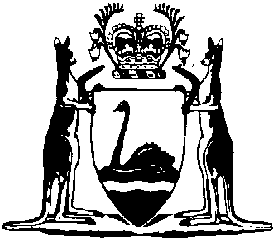 Petroleum (Submerged Lands) (Pipelines) Regulations 2022Compare between:[11 Mar 2022, 00-a0-00] and [31 Mar 2022, 00-b0-00]Petroleum (Submerged Lands) Act 1982Petroleum (Submerged Lands) (Pipelines) Regulations 2022Part 1 — Preliminary1.	Citation		These regulations are the Petroleum (Submerged Lands) (Pipelines) Regulations 2022.2.	Commencement		These regulations come into operation as follows —	(a)	Part 1 — on the day on which these regulations are published in the Gazette;	(b)	the rest of the regulations — on the day on which the Work Health and Safety Act 2020 Part 15 comes into operation.3.	Application of these regulations		These regulations apply to a pipeline — 	(a)	that is subject to a pipeline licence; or	(b)	that —	(i)	is under construction, or is proposed to be constructed or operated; and	(ii)	when constructed or operating, will be a pipeline subject to a pipeline licence.24not into operation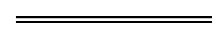 NotesThis is a compilation of the Petroleum (Submerged Lands) (Pipelines) Regulations 2022. For provisions that have come into operation see the compilation table.Compilation tableCitationPublishedCommencementPetroleum (Submerged Lands) (Pipelines) Regulations 2022SL 2022/28 11 Mar 202211 Mar 2022 (see r. 2(a